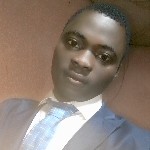 Experience makes difference!Personal Information  First Name: ZidaneLast Name: Doctio TsagueNative language: FrenchSecond languages: English & GermanOccupation: Translator and Proofreader  Country: CameroonCity: YaoundéAddress: Nouvelle route NkolbissonEmail address: doctiotsaguezidane11@gmail.comPhone number: +237679103529Company I: Babelcube Inc.Company's address:Babelcube Inc.2 University PlazaSuite 100Hackensack, NJ 07601Positon: translator and ProofreaderSummary: I have been translating at the American translation company Babelcube. I translated so many books and documents (fictions, religious books, technical books, business books). My translations are always accepted and highly appreciated by my clients.Reference: https://www.babelcube.com/user/zidane-doctio-tsagueCompany II: Data Nomad.Company's site: data-nomad.comMy hiring Manager: Abdul RehmanContact: +92 300 4111126Position: Translator and Proofreader.Summary: I worked as a translator for the company Data Nomad. At first, I was doing translations, but because of the quality of my services, they promoted me to proofreader. From then on, I was in charge of correcting translations made by other translators.Individual customer        Name: Ricardo Fofou        Contact: +237651966018        Position: Software Localization        Summary:  I have been working on localizations projects with Ricardo Fofou for a very longtime, and he was very satisfied with my services.Advanced School: Higher Institute of Translation, Interpretation and Communication of Yaounde.  Field: Trilingual Studies Applied to Translation.  Language combination:  French-English-German.  Degree: Bachelor's degree in Trilingual Studies Applied to Translation.  Grade: 100%Secondary School: Government High School Bambi-Batcham. (In Cameroon)Diploma:  Baccalauréat Lettre-Philosophie et langue vivante II (Allemand).Awards: School Excellency award, received from the Minister of Higher Education of Cameroon.The last projects I completed include:Software Localization from English Into French for Ricardo Fofou from Cameroon.Reference: +237651966018The translation from French into German of the book "À L'aube De L'humanité" of Patrice Martinez from France
   Reference: https://itunes.apple.com/us/book/id1557575135The translation from English into French of the three books of the Wexkia Trilogy of the Dale Furse from Queenland in Australia. Curse, Book 1 of the Wexkia trilogy (reference: https://www.amazon.com/dp/B09JLXLT63)Secret, Book 2 of the Wexkia trilogy (reference: https://www.amazon.com/dp/B09JLZHJGM)Justice, Book 3 of the Wexkia trilogy(reference: https://www.amazon.com/dp/B09JLZ5RPD)Author review: "I can't read French, but I had someone who could check out the translation and they said it was really good."The translation from English into French of the book " Exotic and Domestic Pets" of Owen Jone from Walles. 
Reference: https://play.google.com/store/books/details?id=RzIqEAAAQBAJThe translation from English into French of the book " Knitting for Beginners: How to Craft, Crochet, Knit Stitches, & Patterns" of Darla Singer.  
Reference:http://store.kobobooks.com/Search/Query?fcmedia=Book&query=9781667405070&fclanguages=allThe translation from English into French of the book “Wealth Codes" of Sesan OguntadeReference: https://www.scribd.com/book/521810125The translation from English into French of the book “How to Launch Your Business as a Christian" of Sesan Oguntade.Reference: http://www.barnesandnoble.com/s/2940166452184The translation from English into French of "God the Holy Spirit" and "Hell's Corridor" of Dr. Pensacola Hélèn Jefferson. 
Reference: https://www.amazon.com/dp/B09JLY4XF4)     Author review: "I'm really happy with your determination to finish this project. I can only imagine that such a task wasn't easy, but you did it. Your attitude made it doable. I can clearly see that with your easy-to-work-with attitude, you will continue to take on new translation challenges [...] I can’t read French, but the translation work looks great! With the font and accent emphasis, you made, it’s clear that you care about your work and take the time to match the author’s manuscript. Godspeed and may be we'll work together again in the future!Sincerely, Dr. Pensacola H. Jefferson"Software LocalizationWebsite LocalizationTranslation from/into German, English, French.Proofreading.Subtitling.Transcription.